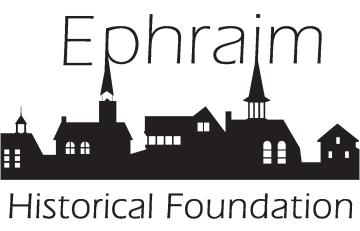 BENEFITS OF MEMBERSHIP IN THEEPHRAIM HISTORICAL FOUNDATIONFamily Membership consists of a single household sharing the same permanent address.Benefits of Membership Include:Free walking toursRegular, Supporting, Contributing, & Sustaining Memberships – Members plus 4 guestsFounders Circle, Eagle Society & Legacy Circle Donors – Members plus 8 guestsFree tram toursRegular, Supporting, Contributing, & Sustaining Memberships – Members plus 2 guestsFounders Circle, Eagle Society & Legacy Circle Donors – Members plus 4 guestsPrivate Museum Tours by appointmentVoting privileges at the July Annual MeetingInvitation to “Members Only” special events Access to “Members Only” information on the EHF websiteTwo informative newsletters and Annual Report each yearPrivate archival research sessions with CuratorOne Complimentary Exhibit Guide from the Anderson Barn MuseumFree ¼ Pound of Candy during every visit to the Anderson Store10% discount off EHF merchandise, books, and publicationsDiscount on Svalhus rentalsExclusive benefits and privileges at museums and historical sites participating in the Time Travelers reciprocal membership networkMembership LevelsFounders Circle: $1000+Sustaining: $500 - $999Contributing: $250 - $499Supporting: $100 - $249Regular: $75 - $99Giving SocietiesThe 1949 Society: $1,000+ Annual DonationsPioneers Club: 25+ Years of Membership DuesEagle Society: Contact the EHF for Details